Alerts[Insert Unit Name][Insert Three Letter Code] Version 0.1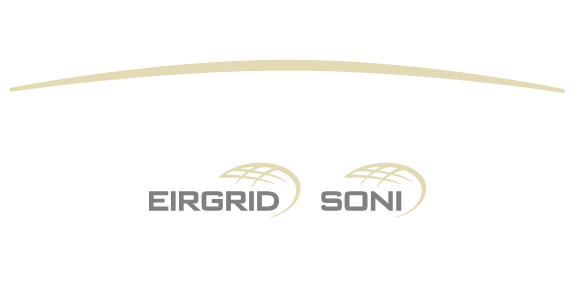 DISCLAIMER: This Document contains information (and/or attachments) which may be privileged or confidential. All content is intended solely for the use of the individual or entity to whom it is addressed. If you are not the intended recipient please be aware that any disclosure, copying, distribution or use of the contents of this message is prohibited. If you suspect that you have received this Document in error please notify EirGrid or its subsidiaries immediately. EirGrid and its subsidiaries do not accept liability for any loss or damage arising from the use of this document or any reliance on the information it contains or the accuracy or up to date nature thereof. Use of this document and the information it contains is at the user’s sole risk. In addition, EirGrid and its subsidiaries strongly recommends that any party wishing to make a decision based on the content of this document should not rely solely upon data and information contained herein and should consult EirGrid or its subsidiaries in advance.Further information can be found at:  http://www.eirgridgroup.com/legal/IPP TEST PROCEDURE VERSION  HistoryIntroductionThe unit shall highlight any changes made to this document or approval will be void.The Unit shall submit the latest version of this test procedure template as published on the EirGrid website.All yellow sections shall be filled in before the test procedure shall be approved. All grey sections shall be filled in during testing. If any test requirements or steps are unclear, or if there is an issue with meeting any requirements or carrying out any steps, please contact generator_testing@eirgrid.com.On the day of testing, suitably qualified technical personnel are required on site to assist in undertaking the tests. The personnel shall have the ability to:Set up and disconnect the control system and instrumentation as required; Ability to fully understand the Unit’s function and its relationship to the System;Liaise with NCC as required.The availability of personnel at NCC will be necessary in order to initiate the necessary instructions for the test. NCC will determine:If network conditions allow the testing to proceed.Which tests will be carried out?When the tests will be carried out. This test can be conducted with the Unit on-line or off-line.On completion of this test, the Unit shall submit the following to generator_testing@eirgrid.com:AbbreviationsNCC		National Control CentreMW		Mega Watt TSO		Transmission System OperatorUnit DATAGrid Code ReferencesOC8.4.2 	Operational Tests required by the TSO from time to time shall include, but shall not be limited to the following: (iii) Testing of standing procedures for System Emergency Conditions and Alert conditions OC9.4.1 		In the event of a System Emergency Condition or imminent shortfall of MW capacity, the TSO may issue any of several Alerts to the Generator, key Transmission Stations, Distribution Control Centres and Demand Side Unit Operators. These Alerts may include an Amber Alert, Red Alert or Blue Alert, or other Alerts as may be agreed from time to time.OC9.4.2 	In the event of a System Emergency Condition or imminent shortfall of MW capacity, the TSO may issue any of several Alerts to the Generator, key Transmission Stations, Distribution Control Centres and Demand Side Unit Operators.  These Alerts may include an Amber Alert, Red Alert or Blue Alert, or other Alerts as may be agreed from time to time.OC9.4.3.1 	An Amber Alert may be issued when a single Event would give rise to a reasonable possibility of failure to meet the Power System Demand, or of Frequency or Voltage departing significantly from normal, as per CC.8.2.1(a) and CC.8.3.1(a), or if multiple Events are probable due to prevailing weather conditions. OC9.4.4.1 	A Red Alert may be issued when, other than as provided for in OC10, the Frequency or Voltage has deviated significantly from normal, or User's Demand has been disconnected, or, in the period immediately ahead there is a high probability of failing to meet the Power System Demand or to maintain normal Voltage. OC9.4.5.1 	The issuing of a Blue Alert other than as provided for in OC.9.5.4, by the TSO signifies that either a Partial Shutdown or a Total Shutdown of the Power System has taken place. Glossary:site Safety requirementsThe following is required for the EirGrid witness to attend site: Test desciption and pre conditions Purpose of the TestThe purpose of the test is to ensure that the [Insert unit name] Control Room Alert lamps are consistent with the signals sent from the National Control Centre (NCC), and that the acknowledge buttons function correctly.Pass CriteriaSuccessful completion of this test is determined by the ability of the unit to receive, display and respond appropriately to the Amber, Red and Blue alerts as detailed in Grid Code OC 9.Instrumentation and Onsite Data TrendingAll of the status indications at the Unit’s Control Room and in NCC shall be recorded manually.Initial ConditionsShould “No” be answered to any of the following, contact generator_testing@eirgrid.com and agree next steps in advance of making any corrective actions. Test StepsAmber AlertRed AlertBlue AlertComments & SignaturesDocument Revsion HistoryDocument Revsion HistoryDocument Revsion HistoryDocument Revsion HistoryDocument Revsion HistoryRevision DateCommentNameCompany0.1Xx/xx/xxxxXXUserUser1.0Xx/xx/xxxxRevised to Major version for onsite testing and signoffEirGridSubmissionTimelineA scanned copy of the test procedure, as completed and signed on site on the day of testing1 working dayTest report10 working daysUnit Test CoordinatorUnit to Specify Name, Company and contact details.Unit nameUnit to SpecifyAssociated 110 kV StationUnit to SpecifyUnit connection pointUnit to SpecifyUnit connection voltageUnit to SpecifyRegistered CapacityUnit to SpecifyContracted MECUnit to SpecifyInstalled PlantUnit to SpecifyGrid Code Version: Unit to specifyAlert A Red Alert, an Amber Alert or a Blue Alert or other Alert warning as agreed pursuant to OC9 (Emergency Control and Power System Restoration) Amber AlertAn alert issued by the TSO to the Users when a single Event would give rise to a reasonable possibility of failure to meet the Power System Demand, or of Frequency or Voltage departing significantly from normal or if multiple Events are probable due to prevailing weather conditions. Blue AlertAn alert issued by the TSO signifying that either a Partial Shutdown or a Total Shutdown of the Power System has taken place. Red AlertAn Alert issued by the TSO to the User in the circumstances set out in OC9 Personal Protective Equipment RequirementsSite Safety bootsHard Hat with chin strapHi VisArc Resistive clothingSafety GlassesGlovesSafe PassYes / NoYes / NoYes / NoYes / NoYes / NoYes / NoYes / NoSite Induction requirementsYes / No (If Yes, Unit to specify how and when the induction shall be carried out)Any further informationWFPS to specifyConditionsCheck on day of testNeartime@eirgrid.com, EMSservice@eirgrid.com and generator_testing@eirgrid.com have been notified of the test.Yes/NoStep No.ActionTimeComment1Unit operator contacts NCC and requests permission to begin test. 2Unit operator requests NCC to issue Amber Alert On.3In the Unit’s Control Room:The Alert Siren activatesthe Unit’s Alert system showsAmber Alert is On; andis not acknowledged.Indications to NCC:Amber Alert Indication is OnAmber Alert Acknowledge is Normal4The Unit operator acknowledges the Amber Alert5In the Unit’s Control Room:The Alert Siren is silencedThe Unit’s Alert system showsAmber Alert is On; andis acknowledgedIndications to NCC:Amber Alert Indication is OnAmber Alert Acknowledge is Acknowledged6Unit operator requests NCC to issue Amber Alert Off.7In the Unit’s Control Room:the Unit’s Alert system showsAmber Alert is Off; andis not reset.Indications to NCC:Amber Alert Indication is OffAmber Alert Acknowledge is Acknowledged8The Unit operator resets the Amber Alert9In the Unit’s Control Room:The Unit’s Alert system showsAmber Alert is Off; andis resetIndications to NCC:Amber Alert Indication is OffAmber Alert Acknowledge is NormalStep No.ActionTimeComment1Unit operator requests NCC to issue Red Alert On.2In the Unit’s Control Room:The Alert Siren activatesthe Unit’s Alert system showsRed Alert is On; andis not acknowledged.Indications to NCC:Red Alert Indication is OnRed Alert Acknowledge is Normal3The Unit operator acknowledges the Red Alert4In the Unit’s Control Room:The Alert Siren is silencedThe Unit’s Alert system showsRed Alert is On; andis acknowledgedIndications to NCC:Red Alert Indication is OnRed Alert Acknowledge is Acknowledged5Unit operator requests NCC to issue Red Alert Off.6In the Unit’s Control Room:the Unit’s Alert system showsRed Alert is Off; andis not reset.Indications to NCC:Red Alert Indication is OffRed Alert Acknowledge is Acknowledged7The Unit operator resets the Red Alert8In the Unit’s Control Room:The Unit’s Alert system showsRed Alert is Off; andis resetIndications to NCC:Red Alert Indication is OffRed Alert Acknowledge is NormalStep No.ActionTimeComment1Unit operator requests NCC to issue Blue Alert On.2In the Unit’s Control Room:The Alert Siren activatesthe Unit’s Alert system showsBlue Alert is On; andis not acknowledged.Indications to NCC:Blue Alert Indication is OnBlue Alert Acknowledge is Normal3The Unit operator acknowledges the Blue Alert4In the Unit’s Control Room:The Alert Siren is silencedThe Unit’s Alert system showsBlue Alert is On; andis acknowledgedIndications to NCC:Blue Alert Indication is OnBlue Alert Acknowledge is Acknowledged5Unit operator requests NCC to issue Blue Alert Off.6In the Unit’s Control Room:the Unit’s Alert system showsBlue Alert is Off; andis not reset.Indications to NCC:Blue Alert Indication is OffBlue Alert Acknowledge is Acknowledged7The Unit operator resets the Blue Alert8In the Unit’s Control Room:The Unit’s Alert system showsBlue Alert is Off; andis resetIndications to NCC:Blue Alert Indication is OffBlue Alert Acknowledge is NormalComments: WFPS Witness signoff that this test has been carried out according to the test procedure, above.Signature: __________________________________                                       Date: ____________________EirGrid Witness signoff that this test has been carried out according to the test procedure, above.Signature: __________________________________                                       Date: ____________________